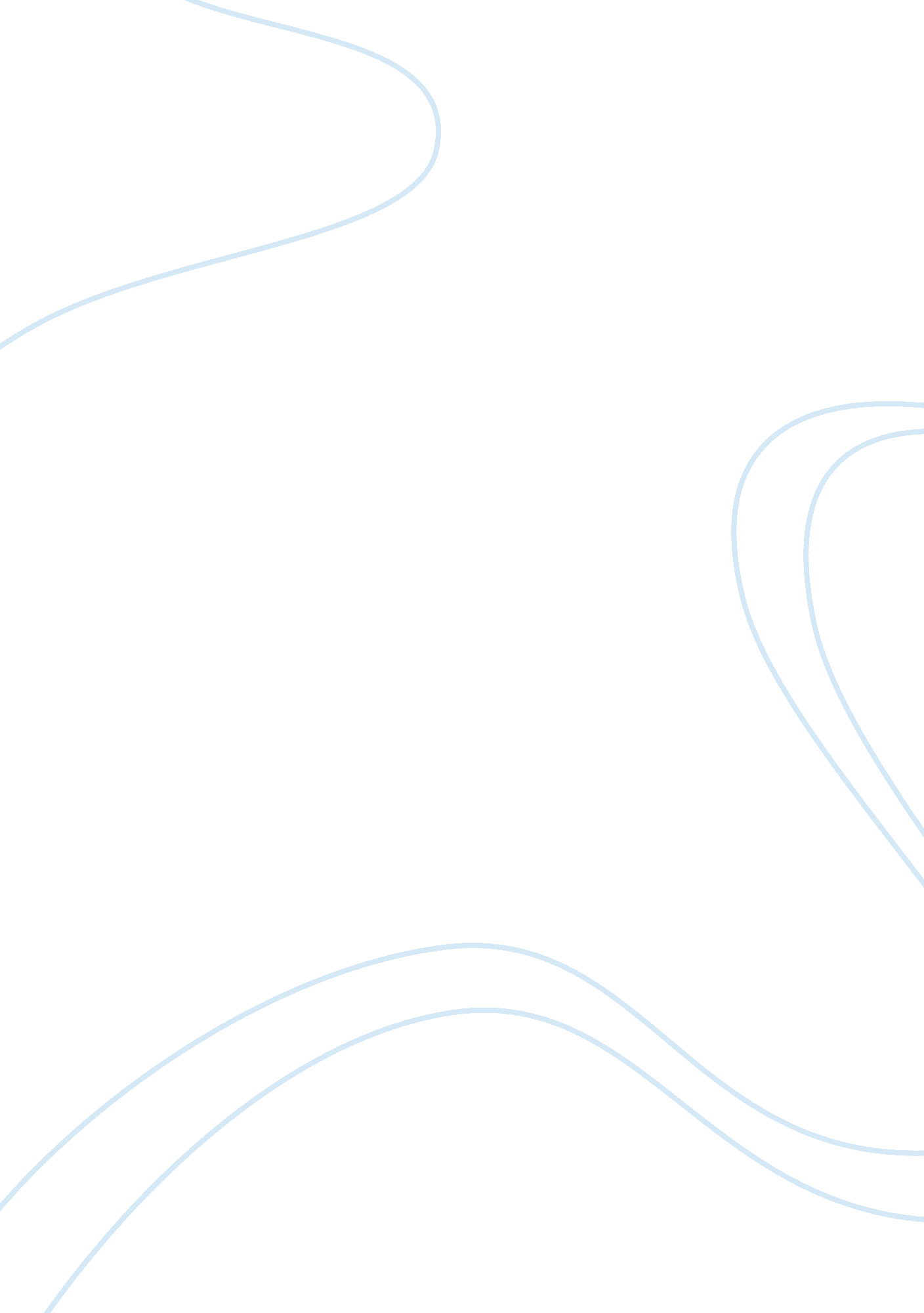 Admission supplemental essay admission essay examplesEducation, University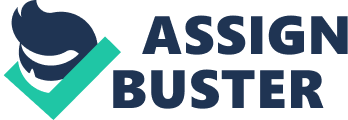 With regards to my short-term and long-term academic goals, it is only logical that I get admission into an institution that promises me the best academic experience in line with my preferred career path. Currently my short- term goal is to obtain a BA in Psychology degree from a reputable institution. In the long-term, I envision holding a MBA degree; I feel that I am better placed to serve professionally with a MBA degree coupled with a BA in Psychology especially due to the unique relationship that I see between business administration and psychology. I am particularly interested in joining University of San Diego because of it’s admirable class size that really promises a better learning experience. The institution is also endowed with some of the most estimable instructors in the U. S. with a population that brings together students of various ethnical backgrounds. Unlike the current programs that I am enrolled to, getting admission into USD will guarantee me the much needed collegial experience to shape me in readiness for a successful career as a business administrator. 
I am of Mexican descent, the eldest of 4 siblings and will be the first to attend college in my family; this gives insight to how this opportunity is crucial to my family and I. Pointedly, my parents moved to the U. S. several years ago. I am overly proficient in Spanish and English (I did not have the opportunity to learn English until I was twelve). 
I have a quite intriguing academic background. I am currently enrolled at SDSU pursuing a course through their Open University program from where am sure I will graduate with an appealing GPA of 3. 0. However, some years back I was discontinued from the same university of because of unsatisfactory academic performance; my GPA at the time was an awful 2. 0. I later got admission into three other local colleges with San Diego. 
I am an overly motivated and ambitious individual whose life has been tremendously shaped by past experiences. Currently, I am sales manager for a local company; the placement has immensely helped me improve my communication skills. Additionally, having held several leadership positions throughout my life, I posses symbolic leadership skills. My desire to learn new things is also commendable and always gives me the motivation to continue with my studies even when situational developments seem to be against me. Kindly consider my application. 